OBS! När text kopieras i journalen är det alltid viktigt att kontrollera innehållet för att försäkra sig om att informationen som anges är korrekt och att inte fel information följer med av misstag.Det går inte att kopiera hela beställningen men man kan kopiera texten i anamnesen och frågeställningen från en tidigare beställning till en ny beställning.Hitta beställningenDen tidigare beställningen kan man hitta via Beställningsstatus, Inkorg svar och patientöversikt genom att högerklicka på aktuell beställning. Det går också att gå via Osignerat och ovidimerat och knappen ”Beställning”. På detta sätt öppnas vyn Beställning radiologi och beställningen visas. Nedan visas hur man hittar beställningen från Beställningsstatus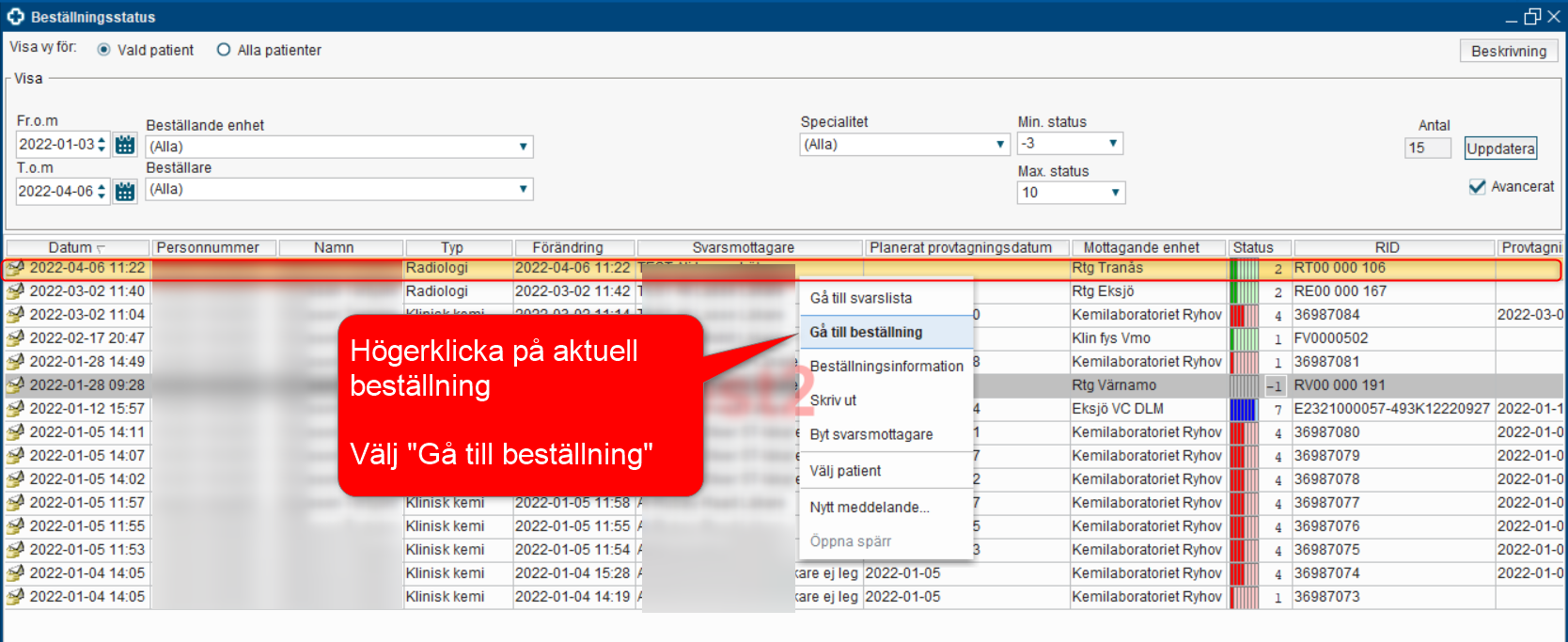 Bild 1: ”Gå till beställning” via vyn BeställningsstatusKopiera textI vyn Beställning radiologi visas den beställning som tidigare valts. För att kopiera texten i anamnesen/frågeställning:Markera den text som ska kopierasTryck på Ctrl+C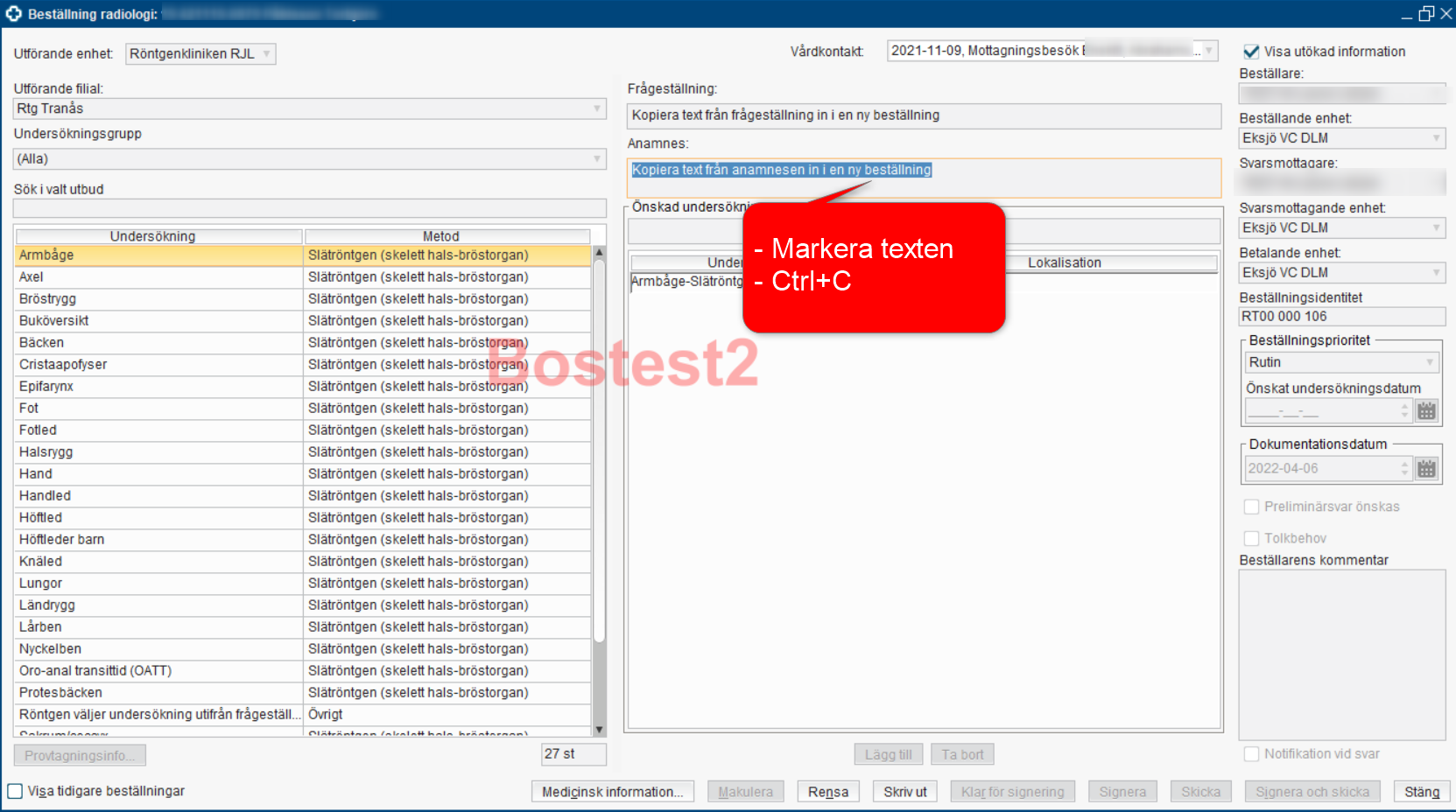 Bild 2: Kopiera text från en tidigare beställning i Beställning radiologiKlistra in textTryck på ”Rensa”-knappen eller öppna en beställning genom att trycka på Ctrl+Shift+E.Sätt markören i textrutan dit texten ska kopieras och tryck på Ctrl+V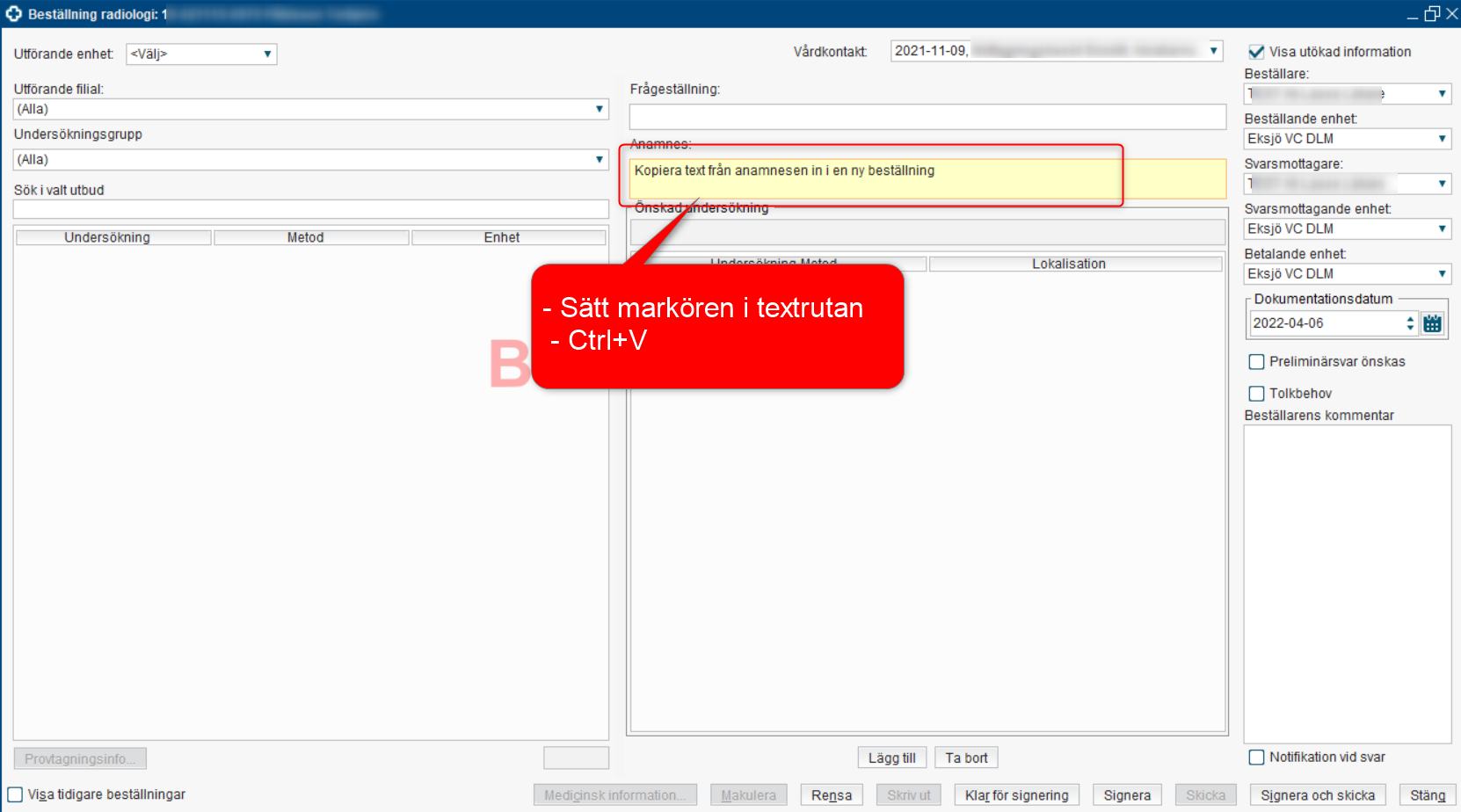 Bild 3: Klistra in text i en ny beställning i Beställning radiologi